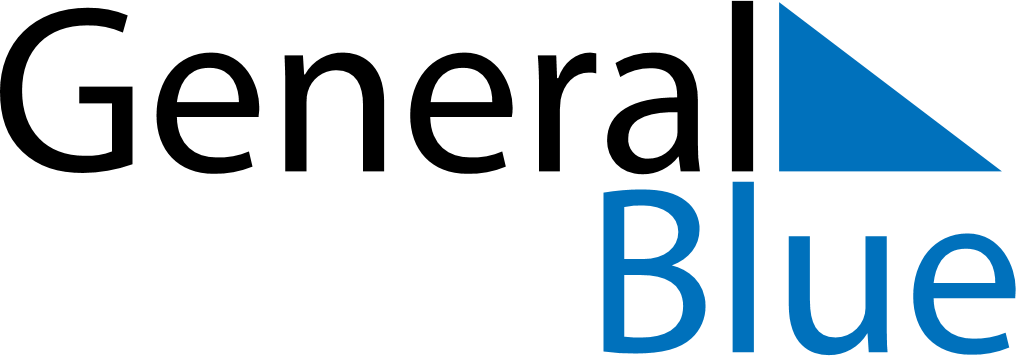 March 2019March 2019March 2019March 2019March 2019March 2019MalawiMalawiMalawiMalawiMalawiMalawiSundayMondayTuesdayWednesdayThursdayFridaySaturday123456789Martyrs’ DayMartyrs’ Day10111213141516171819202122232425262728293031NOTES